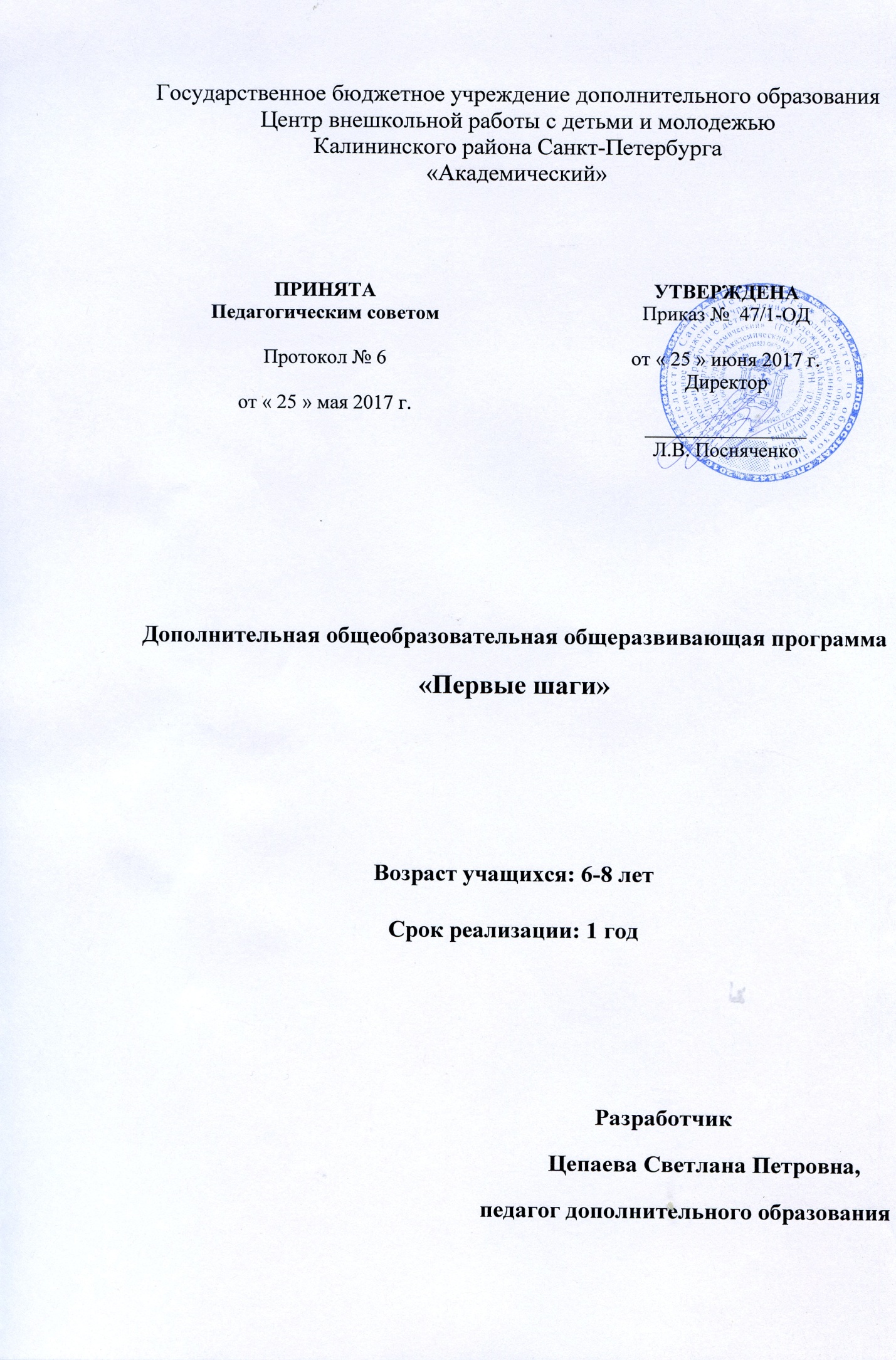 Пояснительная запискаПредлагаемая дополнительная образовательная программа «Первые шаги» носит художественную направленность. Уровень освоения – общекультурный. Она направлена на развитие мотивации личности ребенка к познанию и творчеству.Лепка – любимое занятие детей. Когда пальчики переминают глину или пластилин, то в руках оказываются волшебные комочки, формой своей напоминающие животных, плоды, людей, разные предметы. Такое подобие форм позволяет создать объемное изображение любых объектов реального мира.Лепка из глины составляет основу древнего искусства керамики (от греческого keramos -глина). Среди искусств, рождаемых огнем, керамика самое древнее. С тех далеких времен, от которых мы отделены тысячелетиями, когда на костре был впервые обожжен черепок, вылепленный из глины, керамика в виде предметов утилитарного назначения и украшений, сопровождала человека на всем пути развития цивилизации. Керамика связана с различными видами искусства. В нее входят элементы живописи, графики, скульптуры, дизайна.Керамические изделия – самые распространенные находки археологов. Ведь в отличие от дерева глина не гниет, не горит, не окисляется, подобно металлу. Многие глиняные предметы дошли до нас в первозданном виде. Это прежде всего самая разнообразная посуда: светильники, детские игрушки, культовые статуэтки, литейные формы, грузила для рыболовных сетей, пряслица для веретен, катушки для ниток, бусы, пуговицы и многое другое.В руках талантливых мастеров самые обычные вещи превращались в истинные произведения декоративно-прикладного искусства. Высокого развития искусство керамики достигло в Древнем Египте, Ассирии, Вавилоне, Греции и Китае.Славилась керамикой и Древняя Русь. Из мастерских гончаров выходили чаши, блюда, кувшины, кубышки, рукомои, печные горшки и даже кувшины-календари. Столовую посуду русские гончары расписывали специальными керамическими красками либо ангобами (жидкими цветными глинами), покрывали стекловидной поливой – глазурью.Занятия керамикой позволяют расширить воспитанникам круг знаний о свойствах материалов, овладеть полезными техническими навыками, тренируют руку и глаз, а также способствуют координации движений рук со зрительно воспринимаемым объектом.При выполнении керамических изделий может быть самым непосредственным образом задействована культурология, поскольку в керамике возможна реализация элементов и образов, начиная с культуры древнего Востока и заканчивая новейшими направлениями современного искусства.Лепка в силу своей специфики является эффективным средством познания объемно-пространственных свойств действительности – важного фактора в общем развитии обучающегося.Занятия лепкой становятся на определенном возрастном этапе мощным воспитательным средством – развивают мышление, воображение и фантазию, расширяют кругозор, формируют трудовую, эстетическую и нравственную культуру личности, развивают самостоятельность и творческие способности обучающихся. Работу с глиной полезно сопровождать музыкой, что стимулирует творческую активность.Керамика – это поистине уникальный синтез сил природы – земли, огня, воды, камня (твердого состояния керамики), металла (который дает окраску массе и глазурям) и творческой энергии человека.Цель программы – создание условий для развития творческих способностей детей через декоративно-прикладное искусство, приобщение детей к процессу творчества.Задачи программы:Образовательные:Ознакомить с историей развития керамики, возникновения ремеселОзнакомить с видами глин, инструментами и материаламиОбучить техникам и приемам выполнения керамических изделий, технологией изготовления изделий из глины и фарфораРазвивающие:развить индивидуальные творческие способностиразвить объемно-пространственное и абстрактное мышлениеразвить высшие психические функции коры головного мозга – ощущение, восприятие, представление, творческое воображение, образное мышлениеВоспитательные:воспитать чувство личной ответственностивоспитать усидчивость, трудолюбие, аккуратностьАктуальность данной образовательной программы состоит в том, что создание изделий из керамики благотворно влияет на психо-эмоциональное состояние обучающихся, способствует интеллектуальному развитию детей.Педагогическая целесообразность программы заключается в том, что ознакомление воспитанников с техникой и созданием керамических изделий позволяет развить мелкую моторику рук, укрепить мышцы кистей рук, что важно для овладения письмом и другими учебными действиями.Условия реализации программыПрограмма предназначена для детей 5-10 лет и рассчитана на 1 год  обучения (64 часа - 8 мес.). Занятия проводятся 1 раз в неделю по 2 часа. Состав обучающихся – 8 человек. На занятиях обязательно присутствие родителей, которые совместно с детьми  выполняют свои творческие работы.Прием осуществляется на договорной основе исключительно на основании  желания ребенка заниматься керамикой (без дополнительного тестирования).Особенности программыДанная программа делает акцент на творческое видение ребенком картины мира в целом и  изображаемого предмета в частности. Различный уровень способностей детей требует особого внимания педагога к индивидуальной работе с каждым обучающимся. Программой предусмотрено не только выполнение детьми работ по обязательным темам, но и выполнение творческих композиций по желанию ребенка с попыткой изобретения собственных техник.Обучение по данной программе позволяет в дальнейшем перейти заниматься по образовательной программе «Керамическая фантазия».Ожидаемые результатыВ итоге реализации программы обучающиеся должны знать:- виды керамики и области их применения;- свойства глины;- причины, вызывающие брак во время обжига;- способы формообразования и декорирования;- технологию покраски изделий;- особенности декорирования работ.Обучающиеся также должны уметь:- подготавливать глиняную массу к работе;- раскатать пласт;- вырезать из пласта по шаблонам детали изделия;- соединять детали при помощи шликера;- обрабатывать поверхность готового изделия;- использовать фактуру;- декорировать изделие рельефом и цветом;- лепить из жгутиков и пластов;- составлять композиции для декорирования керамики.Способы проверки результатов:- представление работ;- мини-выставки;Формы подведения итогов реализации программыПроверка результативности осуществляется путем оценки качества работ, выполненных самостоятельно на свободную тему.В ходе подведения итогов реализации программы проводятся мини-выставки работ обучающихся.Учебный планКалендарный учебный график реализации дополнительной общеобразовательной общеразвивающей программы «Первые шаги»на 2017-2018 учебный годРАБОЧАЯ ПРОГРАММАк дополнительной общеобразовательной (общеразвивающей) программе«Первые шаги»Год обучения 1Группа № 6Возраст учащихся 6 -8  летЦепаева Светлана Петровна,педагог дополнительного образованияПояснительная запискаГруппа по программе «Первые шаги» формируется из 8-15 человек.  Возраст детей 6- 8 лет. Занятия проводятся один раз в неделю по два академических часа. Дети занимаются вместе с родителями.Цель   программы создание условий для развития творческих способностей обучающихся, освоение ими   разнообразных   технических приёмов при работе с глиной.В процессе реализации образовательной программы   решаются следующие задачи:Обучающие:познакомить с историей возникновения керамики;познакомить с инструментами и материалами;обучить техникам работы с глиной;обучить основам лепки из глины;          обучить  работе с методической литературой.Развивающие:развить воображение, память;развить мелкую моторику рук, внимание;развить речевую культуру;развить индивидуальные творческие способности учащихсяВоспитательные:воспитывать усидчивость. терпение, аккуратность. трудолюбие. сформировать интерес к декоративно-прикладному искусству;  формировать общую культуру труда;Воспитывать чувство товарищества и взаимопомощи.Ожидаемый результат                              К концу   обучения учащиеся должны:ЗНАТЬ:Отличительные особенности стилей, в которых выполнены работыТехнику работы с глинойОсновы лепки из глиныСпособы декорирования изделийСпособы комбинирования различных материалов, технологий, раскрасокУМЕТЬ:Пользоваться инструментами, материалами и приспособлениями для лепкиРазработать эскиз к работеДекорировать изделиеКомбинировать различные материалы, технологии, раскраскиРаботать с методической литературойКалендарно-тематическое планированиеСодержание обученияВводное занятие.Теория: история керамики. Знакомство с программой. Знакомство с выставочными работами из методического фонда. Правила техники безопасности. Материалы и оборудование, необходимые для занятий.Практика: лепка на свободную тему.Технология изготовления декоративных сосудов.Теория: беседа: «Что такое декоративное искусство». Понятие геометрического и растительного орнаментов. Понятие рельефа.Практика: выполнение эскиза. Подготовка глины. Раскатка пласта. Создание нужной формы. Декорирование. Сушка. Шлифовка. Первый обжиг. Декорирование подглазурными красками, глазурями. Второй обжиг. При необходимости – третий обжиг с докраской.Круглая скульптура (люди, животные, птицы, рыбы и т.д.)Теория: беседа о круглой скульптуре. Просмотр портретной живописи. Просмотр анатомического атласа для художников. Просмотр набросков старых мастеров.Практика: выполнение эскиза. Подготовка глины. Создание нужной формы. Декорирование. Сушка. Шлифовка. Первый обжиг. Декорирование подглазурными красками, глазурями. Второй обжиг. При необходимости – третий обжиг с докраской.Декоративные пласты (сказочные сюжеты, животные, птицы, рыбы с использованием геометрического и растительного орнамента)Теория: беседа «Сказки». Просмотр книг по истории костюма. Беседы о творчестве Васнецова, Конашевича, Чарушина.Практика: выполнение эскиза. Подготовка глины. Раскатка пласта. Создание нужной формы. Декорирование. Сушка. Шлифовка. Первый обжиг. Декорирование подглазурными красками, глазурями. Второй обжиг. При необходимости – третий обжиг.Керамика в рамках картинной плоскости – свободная тема (мифы, этническая тема, цветы, портреты, цирк, моя семья)Теория: беседа о связи керамики с различными видами искусства (живопись, графика, скульптура, дизайн). Просмотр альбомов по живописи, скульптуре, графике.Практика: выполнение эскиза. Подготовка глины. Раскатка пласта. Создание нужной формы. Декорирование. Сушка. Шлифовка. Первый обжиг. Декорирование подглазурными красками, глазурями. Второй обжиг. При необходимости – третий обжигИтоговое занятие.Итоговая мини-выставка работ обучающихся. Анализ и оценка творческих работ воспитанников и их обсуждение.Оценочные и методические  материалыСпособы проверки результатов:- представление работ;- мини-выставки;         Формы подведения итогов реализации программыПроверка результативности осуществляется путем оценки качества работ, выполненных самостоятельно на свободную тему.В ходе подведения итогов реализации программы проводятся мини-выставки работ обучающихся.В процессе занятий применяется индивидуальный подход к каждому обучающемуся, определяется его степень заинтересованности в работе, предлагаются различные варианты выполнения задания. Таким образом создаются условия для максимального проявления творческого потенциала каждого обучающегося, полное раскрытие его индивидуальных способностей.Программой предусмотрено проведение последнего итогового занятия в форме мини-выставки, на которой происходит обсуждение лучших работ.Приемы и методы организации учебно-воспитательного процессаДля выполнения задач, поставленных программой, используются следующие методы организации учебно-воспитательного процесса:- практические (самостоятельные задания)- наглядные (лучшие работы бывших воспитанников)- иллюстративные (использование книг, журналов, альбомов по искусству)- словесные (объяснение, разъяснение технологии выполнения работ)- ассоциативные (использование «слепого рисунка»)- репродуктивные (использование повторяющихся технологий при разработке разных тем)- объяснительно-иллюстративные (использование наглядных образцов для объяснения возможных технологий выполнения работ)- частично-поисковые (выбор технологии декорирования и оформление работы)В процессе реализации программы используются:- приемы, формирующие и активизирующие мышление, внимание, память, воображение- приемы, способствующие созданию поисковых ситуаций в мыслительной деятельности-     приемы, активизирующие переживания и чувства воспитанников- приемы, направленные на самообучение, самообразование обучающихсяСтудия имеет методический фонд для занятий: специальная литература, иллюстративный материал, альбомы по искусству, выставочные работы.Материально-техническое обеспечениеЗанятия по программе проводятся в специально оборудованной мастерской, имеющей достаточное равномерное естественное освещение и необходимое стационарное оборудование. У каждого воспитанника – свое индивидуальное место. Столы в мастерской расставлены таким образом, чтобы обучающиеся не мешали друг другу во время работы, а педагог мог свободно подойти к любому рабочему месту. В процессе работы создается негромкое музыкальное сопровождение.Для работы необходимы следующие материалы и инструменты:Глина, фарфор, фаянсГлазури, подглазурные краски, соли, гуаши, масляные краски, акварельРазбавителиКисти, карандаши, фломастеры, стекиВатман, альбомы, ластикиКлей ПВА, эпоксидныйРамы, оргалит, наждачная бумагаПечи для обжига изделийВ мастерской имеется: помещение для занятий керамикой, кладовая для хранения глины, стеллажи для сушки детских работ, печи для обжига. Литература№ п/пТемаКол-во часовКол-во часовКол-во часов№ п/пТемаВсегоТеорет.занятияПракт.занятия1.Вводное занятие20,51,52.Технология изготовления декоративных сосудов14,50,5143.Круглая скульптура14,50,5144.Декоративные пласты100,59,55.Керамика в рамках картинной плоскости211206.Итоговое занятие22-ИТОГО ЧАСОВИТОГО ЧАСОВ64559Год обученияДата начала обученияпо программеДата окончания обученияпо программеВсегоучебных недельКоличество учебных часовРежим занятий1 год07 сентября26 апреля32641 раз в неделю по 2 часа№п,пТема занятияДата занятияДата занятияКол-вочасов№п,пТема занятияПланФактКол-вочасов1Вводное занятие. ПравилаТ.Б. Знакомство с программой. Материалы и оборудование. История керамики.07.09.1722Выполнение эскиза для декоративного пласта на тему:«Сова», «Кот», «Рыба», «Слон», «Клоун», «Сказочные сюжеты» и т. д.14.09.1723Подготовка глины, раскатка пласта, перенос рисунка на пласт.21.09.1724Обработка губкой, декорирование ангобами.28.09.1725Круглая скульптура. «Грибная полянка», «Ёжик», «Гусеница».05.10.1726Подготовка глины, раскатка пласта, лепка. 12.10.1727Соединение и сборка деталей..19.10.1728Обработка губкой, декорирование ангобами.26.10.1729Декорирование глазурями.02.11.17210Декоративный сосуд. Лепка сосуда из жгутиков (цилиндр).09.11.17211Лепка сосуда из жгутиков. Обработка, декорирование ангобами (по желанию).16.11.17212Приёмы декорирования. Ангел. Эскиз.23.11.17213Подготовка глины, раскатка пласта, нанесение рисунка. Декорирование отпечатками и налепами. 30.11.17214Декорирование ангобами07.12.17215Новогодний сувенир. «Ёлка», «Новогодние игрушки», «Знак зодиака».14.12.17216Новогодний сувенир.21.12.17217Декорирование сувенира.28.12.17218Декоративный сосуд. Лепка сосуда из жгутиков (цилиндр).11.01.18219Лепка сосуда из жгутиков. Обработка, декорирование ангобами (по желанию).18.01.18220Народная игрушка. Дымково. Просмотр материала, эскиз.25.01.18221Лепка игрушки.01.02.182   22Лепка деталей, декорирование.08.02.18223Декорирование темперой.15.02.18224Рельеф «Подводный мир», «Космос», «Волшебный сад», «Цирк». Эскиз.22.02.18225Подготовка глины, раскатка пласта, нанесение рисунка на пласт.01.03.18226Декорирование ангобами. Сграфито15.03.18227Декорирование глазурями.2 обжиг22.03.18228Народная игрушка. Филимоново.29.03.18229Лепка игрушки.05.04.18230Декорирование.12.04.18231Декоративные пласты. Декорирование отпечатками.19.04.18232Сборка работы «Рыба», «Птица», «Цветок»…26.04.182                                                                                         Итого:     64 часа                                                                                         Итого:     64 часа                                                                                         Итого:     64 часа                                                                                         Итого:     64 часа                                                                                         Итого:     64 часа№ п/пФИОНазваниеМесто изданияГод издания1Бугамбаев М.Гончарное ремеслоФеникс, Ростов-на-Дону20002Богданова ТГ.Корнилова ТВ.Диагностика познавательной сферы ребенкаМосква19943Перевод с англ.под ред. Бурменской ГВ.Слуцкий ВМ.Одаренные детиМосква19914Голубкина АС.Ремесло скульптораСов.художник19605Дьяченко ОМ.Воображение дошкольниковМоскваЗнание19866Кандинский ВВ.О духовном в искусствеЛенуприздат19907Кон НС.Психология ранней юностиМоскваПросвещение19898Лантери Э.ЛепкаИзд.Академии художеств19639Некрасова МА.Современное народное искусствоМоскваПросвещение199010Савицкий СЛ.Работа с глиной, гипсом и папье-машеМоскваПросвещение196811Симановский АЭ.Развитие творческого мышления детейЯрославльАкадемия развития199612Субботина ЛЮ.Развитие воображения у детейЯрославльАкадемия развития199613Уткин ПИ.Королева НС.Народные художественные промыслыМосква,Высшая школа199214Федотов ГЯ.Послушная глинаМоскваАст-пресс1997